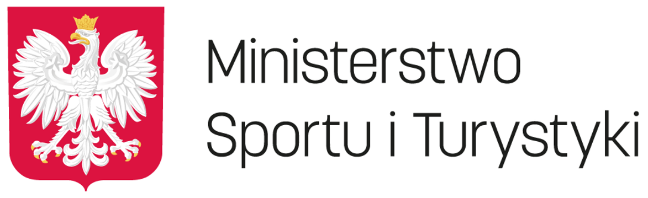 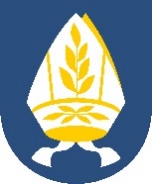 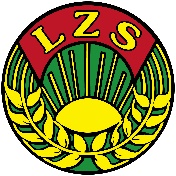 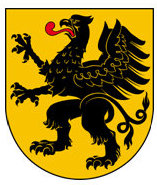 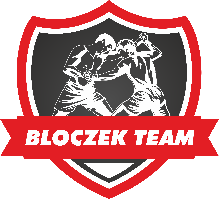 Klub Sportowy Bloczek Teamul. Sambora 3/8,  83-130 Pelplin Tel.: +48 504 311 783 REGULAMIN MISTRZOSTW POLSKI KRAJOWEGO ZRZESZENIA LZS MŁODZICZEK W ZAPASACH KOBIETPelplin 16-17.06.2023r.Impreza dofinansowywana ze środków Ministerstwa Sportu i Turystyki1. Organizatorzy- Krajowe Zrzeszenie LZS- Klub Sportowy Bloczek Team- Miasto i Gmina Pelplin- Pomorskie Zrzeszenie LZS2. Współorganizatorzy- Polski Związek Zapaśniczy- Samorząd Województwa Pomorskiego- Pomorski Okręgowy Związek Zapaśniczy- Powiat Tczewski3. Cel Imprezy- Popularyzacja sportu zapaśniczego w środowisku wiejskim- Podniesienie poziomu wyszkolenia zawodniczek Zrzeszenia LZS- Wyłonienie najlepszych młodziczek w zapasach kobiet w Zrzeszeniu LZS- Promocja aktywnego stylu życia w środowisku wiejskim4. Termin i miejsce zawodów- 16-17.06.2023r. Hala Sportowa przy ZKiW nr 1 w Pelplinie ul. Sambora 5a5. Warunki uczestnictwa- Zgodnie z regulaminem PZZ na 2023 rok- Prawo startu w zawodach mają zawodniczki urodzeni w latach: 2009, 2010, 2011- Kategorie wagowe: 33, 36, 39, 42, 46, 50, 54, 58, 62, 66
- Obowiązuje elektroniczny system zgłaszania zawodniczek do zawodów zgodnie z Regulaminem PZZ.6.Zgłoszenia- Zgłoszenia z ilością miejsc noclegowych i wyżywienia należy dokonać telefonicznie pod numerem 504 311 783 lub przesłać na email bloczekteam@wp.pl do dnia 06.06.2023r. z uwzględnieniem ilości zawodniczek i osób towarzyszących po tym terminie organizator nie gwarantuje miejsc noclegowych.-Koszt noclegu to 140zł z pełnym wyżywieniem – internat (ilość miejsc ograniczona)-Koszt noclegu to 180zł z pełnym wyżywieniem - hotel7. Obsada Sędziowska- Sędziego głównego zawodów oraz obsadę sędziowską na 2 maty wyznacza Pomorski  Okręgowy Związek Zapaśniczy8. Koszty Uczestnictwa- Koszty organizacyjne pokrywają organizatorzy- Wpisowe w wysokości 20zł pokrywają startujące kluby, wpłacając kwotę w formie elektronicznej na konto Krajowego Zrzeszenia LZS: 

Bank Millenium S.A. nr 68 1160 2202 0000 0000 2991 3604 
S. Krzyżanowskiego 46a 01-220 Warszawa

* Przy przelewie, należy podać dane do faktury: nazwa klubu, adres, NIP, nazwa imprezy. Wpłacający jest jednocześnie odbiorcą wymienionej faktury9. Nagrody- Zawodnicy za I, II, i 2xIII miejsca otrzymają medale + nagrody rzeczowe- Kluby za klasyfikację drużynową I-III otrzymują puchary- Województwa za klasyfikację drużynową I-III otrzymują puchary10. Postanowienia końcowe- zawody zostaną przeprowadzone zgodnie z przepisami PZZ- prosimy o poważne potraktowanie rezerwacji noclegów i wyżywienia, organizatorzy nie gwarantują zakwaterowania i wyżywienia, jeśli zgłoszenie nadesłane zostanie po terminie lub w ogóle nie zostanie wysłane.- Kluby biorące udział w zawodach biorą pełną odpowiedzialność za ubezpieczenie NW zawodników i osób towarzyszących.- Zawody będą się odbywać zgodnie z obowiązującymi w terminie imprezy Rozporządzeniami Rady Ministrów w sprawie ustanowienia określonych ograniczeń, nakazów i zakazów  w związku z trwającą epidemią.11. Ochrona danych osobowych.Wszyscy uczestnicy biorący udział w projekcie  wyrażają zgodę na przetwarzanie danych osobowych zgodnie z treścią Rozp. PE i Rady (EU) 2016/679 z dnia 27.04.2016 (ogólne rozporządzenie o ochronie danych) w sprawie ochrony osób fizycznych zawartych w powyższym oświadczeniu oraz wykorzystania wizerunku przez administratora danych: Krajowe Zrzeszenie LZS w Warszawie, z siedzibą  ul. S. Krzyżanowskiego 46 a, 01-220 Warszawa  w celu promocji i upowszechniania sportu oraz kultury fizycznej, w tym publikacji wyników, zdjęć, relacji video, sprawozdań z zawodów w prasie, na stronach internetowych i w informatorach branżowych.PROGRAM ZAWODÓWPiątek 16.06.2023r.Godz. 1600 – przyjazd ekip i sędziów Hala Sportowa przy ZKiW nr 1 w Pelplinie ul. Sambora 5aGodz.1630-1730  - weryfikacja zawodniczek + konferencja technicznaGodz. 1730- 1830 – waga zawodniczekSobota 17.06.2023r. Hala Sportowa przy ZKiW nr 1 w Pelplinie ul. Sambora 5aGodz. 900- 1300 - walki eliminacyjneGodz. 1300- 1500 – przerwa obiadowaGodz. 1500 -1530 – uroczyste otwarcie zawodówGodz. 1530 – 1800 – dalszy ciąg walk eliminacyjnych, walki finałowe i dekoracja medalistek